Einwilligung zur Datenerhebung,- verarbeitung und –nutzung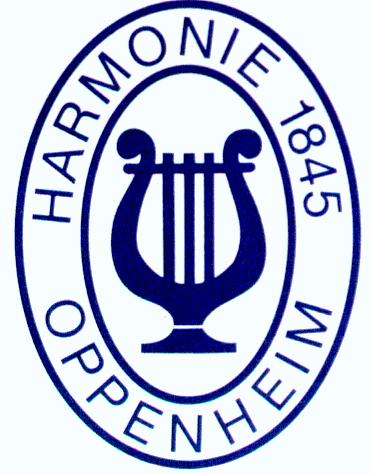 Ich bin damit einverstanden, dass der Gesangverein Harmonie 1845 e.V. Oppenheim meine Personalien (Name, Anschrift, Geburtsdatum, E-Mail-Adresse, Telefonnummer oder vergleichbare Daten und Fotos) erhebt, speichert. Die Daten werden ausschließlich
dazu verwendet, mich in allen Angelegenheiten, die den Chor betreffen, zu informieren, 
zu beraten und zu betreuen. Ich erlaube dem Verein, ggf. Fotos von mir im Internet oder in der Presse zu veröffentlichen. Mir ist bewusst, dass trotz aller Maßnahmen zur Gewährung des Datenschutzes diese Daten auch in Staaten abrufbar sind, die keine der Bundesrepublik Deutschland vergleichbaren Datenschutzbestimmungen kennen. Weiterhin ist nicht garantiert, dass diese Daten vertraulich bleibendie inhaltliche Richtigkeit fortbestehtund die Daten nicht verändert werden könnenIch versichere, dass ich mit dem vom Chor überlassenen Notenmaterial sorgsam umgehen werde, keine Kopie von Originalnotenmaterial anfertigen werde und beim Ausscheiden aus dem Chor das Notenmaterial wieder zurückgeben werde. Die vorstehende Einwilligungserklärung ist freiwillig, ich kann sie jederzeit widerrufen.Ich bestätige, das Vorstehende zur Kenntnis genommen zu haben und erlaube dem Verein, meine oben angeführten Daten zu verwenden und ggf. zu veröffentlichen. Das Merkblatt zur Datenschutzerklärung habe ich erhalten.Name, Vorname Ort, DatumUnterschrift